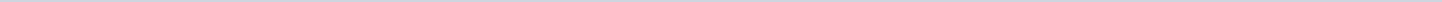 Geen documenten gevonden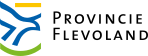 Provincie FlevolandAangemaakt op:Provincie Flevoland29-03-2024 11:28Declaratieregister0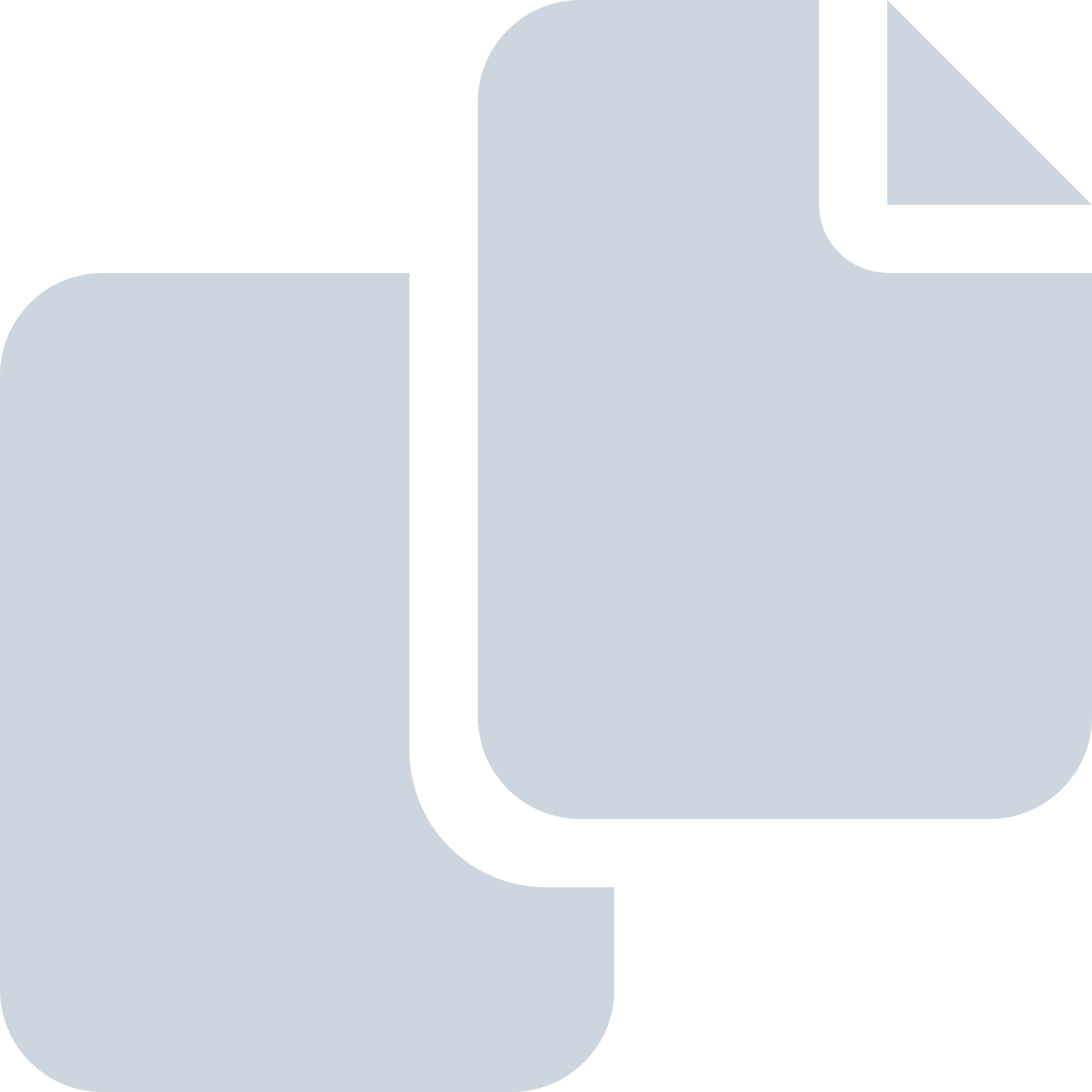 Periode: september 2015